Reservation mot finans- och näringsutskottets betänkande nr 1/2021-2022 gällande 976000  InfrastrukturinvesteringarMotivering Ändring av anslag - 1 000 000 euro.Med anledning av det ovanstående föreslår viatt moment 976000 minskas med 1 000 000 euroföljande budgetmotiveringen får följande inledande lydelse: ”Föreslås ett anslag om 17 950 000 euro.”Att motiveringens text ”Föreslås ett anslag om 18 950 000 euro […]. Vid tidpunkten för beredningen av föreliggande budgetförslag bedöms de planerade totala utgifterna under år 2022 uppgå till ca 19 miljoner euro exklusive en buffert om 1 miljon euro.” ändras till: ”Föreslås ett anslag om 17 950 000 euro. […]. Vid tidpunkten för beredningen av föreliggande budgetförslag bedöms de planerade totala utgifterna under år 2022 uppgå till ca 19 miljoner.”John Holmberg		Katrin Sjögren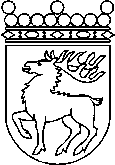 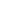 Ålands lagtingRESERVATIONRESERVATIONLagtingsledamot DatumJohn Holmberg m.fl.2021-12-10Till Ålands lagtingTill Ålands lagtingTill Ålands lagtingTill Ålands lagtingTill Ålands lagtingMariehamn den 10 december 2021Mariehamn den 10 december 2021